歌って　笑って　元気になろう!!★クリスマスはなみずき榛東では来たる２４日、クリスマス会を開催いたします。ピアノの生演奏とお馴染みの楽曲などをお飲み物とケーキと共にお楽しみいただき、後半は音楽に合わせて軽いストレッチ運動をいたします。これから、寒さに向かい硬くなりがちな身体をほぐしましょう。ご近所様お誘いあわせの上ぜひお運びくださいますようご案内申し上げます。日時：12月24日（土）午後２時～４時場所：はなみずき榛東　デイサービス食堂北群馬郡榛東村新井２６６３－１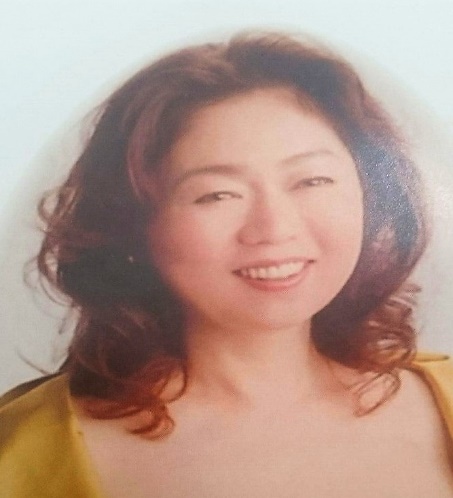 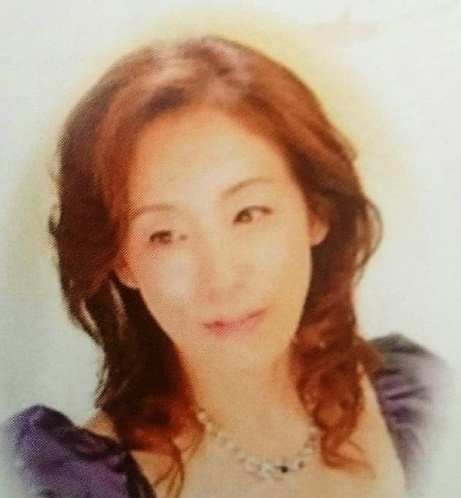 　　　　声楽家　大前恵子　　　　　　　　ピアノ　高橋恵子　　　　　（国立音大卒業）　　　　　　　　　　　　　　　　　　　　(東京音大卒業)職員一同、皆様のお越しをお待ちしております※お問い合わせ先：電話０２７－３８８－９１００　担当者　須本